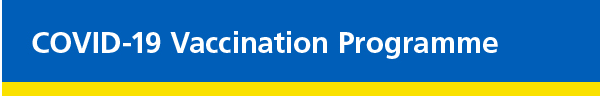 10.12.2020ዝኸበርኩም ኮማዊ ጉጅለታትንስለቲ ኩሉ ስራሕኩም ኣብ ምሕጋዝ ኮማዊ ምልእክትታት ብዛዕባ ናይ ኮቪድ-19 ከምኡ’ውን ኩሎም ኣባላት ኮምና ድሕነቶም ኣውሒሶም ክጸንሑ ዋና ሊንክ ኮንኩም ብምጽናሕኩም ነመስግነኩም።እዚ ዝስዕብ መዘከሪታት ንዓኹም ሓፈሻዊ ስእሊ ብዛዕባ ስራሕ ናይ ኮቪድ ክታበት ከምኡ’ውን ንህዝቢ ማንቸስተር እንታይ ማለት ሙዃኖምን  ንምርኣይ እዮም ተሃንዲሶም። እዚ ብተወሳኺ ከም ግብረ-መልሲ ን ገለ ኣብ ማንቸስተር ዝሰማዕናዮም ሕቶታት ወይ ስክፍታት መልስታት ካብ ዳይረክተር ህዝባዊ ጥዕና David Regan እውን ሒዙ ኣሎ። እዞም መልስታት ንዕላል ኣብ ናይ ጎረባብቲ ልምምዳት ዝረኸብኩምዎም እዮም ቀልጢፎም ተጻሒፎም።ክትዝክርዎ ኣገዳሲ ዝኾነ ድማ  እዚ ክታበት ኣካል ናይ’ቲ 3-መገዲ ውጥን ምስፍሕፋሕ ናይ’ቲ ቫይረስ ደው ንምባል ንምሕጋዝ እንከላይ መርመራን ከምኡ’ውን እቶም ወሰንቲ ናይ ኮቪድ ሕግታት ናይ ጺሬት፡ ማሕበራዊ ምርሕሓቕን ምሽፋን ገጽን የጠቓልል።ድሕረባይታ፡ካብ ሰሉስ 8 ታሕሳስ፡ NHS ኣብ 50 ናይ ሆስፒታል ማእከላት ናይ ኢንግላንድ ንሕሙማት ኣንጻር ኮሮና ቫይረስ ምኽታብ ጀሚሩ።80 ዓመት ዕድመ ዝገበሩን ልዕሊኡን ከምኡ ድማ ናይ ገዛ ናይ ክንክን ሰራሕተኛታት ምስቶም  ኣብ ዝልዓለ ሪስክ ወይ ሓደጋ ዘለው ናይ NHS ሰራሕተኛታት እቶም ናይ መጀመርታ ናይ ኮቪድ-19 ክታበት ዝውሃቡ ክኾኑ እዮም፡ ካልኦት ቀዳምነት ዝውሃቦም ጉጅለታት ድማ ብዕድመን ተኽእሎ ናይ ሪስክን መስርዕን ክስዕቡ እዮም።እዚ ኣዝዩ መርሓባ ዝበሃሎ ዜና እዩ ምኽንያቱ ክታበት ምውሳድ እቲ ዝበለጸ ን ተኣፈፍቲ ሰባት ካብ ኮሮና ቫይረስ ንምክልኻልን ከምኡ’ውን ናይ ዓሰርተታት  ኣሽሓት ሂወት ናይ ምድሓን ተኽእሎ ኣለዎን።ክታበታት ካብ ኣብ ማንቸስተር ዘለዋ ሆስፒታላትንዓና ኣብ ማንቸስተር፡ 80 ዕድመን ልዕሊኡን ዝገበሩ ድሮ ኣብ Salford Royal Hospital ወይ Stepping Hill Hospital ኣብ Stockport ዘለው ኣብ ምውጻእ ዝርከቡ ሕሙማትን ከምኡ’ውን እቶም ኣብ ሆስፒታል ድሕሪ ምጽናሕ ናብ ገዝኦም ዝፋነው ዘለውን እዚኣቶም ካብቶም ኣብ መጀመርታ ናይ ኮቪድ-19 ክታበት ዝቕበሉ ክኾኑ እዮም።   ኩሎም እቶም ዝተኸትቡ ድማ ኣብ ዳርጋ ድሕሪ 21 መዓልትታት ካልኣይ ክህልዎም እዩ። እቲ ናይ ክታበት መደብ እናቐጸለ ተወሰኽቲ ሆስፒታላት ኣብ ዝመጽእ መዓልትታት ክታበት ክጅምራ እየን።  እዚ ድማ ን Manchester Royal Infirmary የጠቓልል።ክታበታት ኣብ ማሕበረኮማት ናይ ማንቸስተርከም ኣካል ናይ መጀመርታ መድረኽ ናይ ክታበታት፡ ኮም ሰረት ዝገበረ ክታበት ንምጅማር እታ ከተማ ቦታ ከተለሊ ተሓቲታ፡ እዚ ከኣ ዝልዓለ ቁጽሪ ናይ 80 ዕድመን ልዕሊኡን ዝገበሩ ሰባት ዘለዉዎን ምስ ካልኦት ምኽንያታት ተኣሳሲሩ ክመይ ገይሩ ብ GP groups (Primary Care Networks) ክካየድ ይኽእልን።Wythenshawe ከም ናይ መጀመርታ ቦታ ንምፍላም ካብ ካብ ሮቡዕ 16ታሕሳስተመሪጻ፡ ዝያዳ ቦታታት ድማ ኣብ ቀረባ ግዜ ክስዕባ እየን።እቲ ዝትኣመመ ቦታ ናይ Wythenshawe ድማ Woodhouse Park Lifestyle Centre እዩ።ን ክታበት ብቑዓት ዝኾኑ ሰባት ብሓዲኡ ብናቶም GP ክውከስዎም እዮም እዚ ከኣ ምስናይ ኩሉ ብዛዕቡኡ ዘድልዮም ሓበሬታ እዩ። ብቕዓት ድማ ኣብ 80 ዕድመ ዝኣተዉ ሰባት ምስናይ ዝኾነ ካልእ ኣብ ግምት ዝኣተዉ ሕክምናዊ ነገራት ይሙርኮስ።ሰባት ሓንሳብ ንክታበት ምስ ተጸውዑ፡ እታ ናይ መጀመርታ ዶዝ ክቕበሉ እዮም፡ ድሓር ድማ ድሕሪ 21 መዓልትታት ጸኒሖም እታ ካልኣይቲ ክወስዱ እዮም።እዚ ን ኮቪድ ከመይ ጌርና ንምክቶ ኣገዳሲ ስጉምቲ እዩ፡ ኮይኑ ግን ሰባት ፍርሒ ክህልዎም ከምዝኽእል ይርድኣና እዩ፡ ስለዚ David Regan ነዚ ዝስዕብ ብ ናይ ኮም ጉጅለታት ናባና ዝተመልከተ ሕቶታት መሊስዎ ኣሎ፡እቲ ክታበት ኣዝዩ ብዝቐልጠፈ እዩ ተዳልዩ-ከመይ ጌርና ውሑስ ሙዃኑ ንፈልጥ? ኣነ ርግጸኛ እየ ብዙሓት ሰባት ነዚ ክሓቱ ከምዝደልዩ ንሱ ድማ ርዱእ እዩ። ከምኡ ድማ፡ እቲ ክታበት ብዝቐልጠፈ እዩ ተዛዚሙ-ኮይኑ ግን እቲ ምኽንያት ኣብ ለበዳ ስለዘለና እዩ ከምኡ ድማ እዚ ብናህና ዝበለጸ ስነፍልጠታዊ ኣእምሮ እዩ ቀዳማይ ቦታ ዝውሃቦ። እዚ ክታበት ናይ ኣዋርሕ ጽኑዕ መርመራ ሓሊፉን ከምኡ ድማ ሓንሳብ እቲ ተሪር ናይ ድሕነት ፍቓዳት ምስ ኣማለአ እዩ ኣብ ጥቕሚ ዝውዕል። እዚ ድማ ከም ካልኦት መድሃኒታትን መሳሪሒታትን ፍቓድ ካብ MHRA፡ ወግዓዊ ናይ UK ተቖጻጻሪ የጠቓልል። ኣነ ክወስድ እየ፡ ስድራይ’ውን ከምኡ። ንናትኩም ዲኤኔ/DNA ይቕይሮ ድዩ? ኣይፋል፡ ብርግጽ ከምኡ ኣይገብርን እዩ። ትሕዝቶ ናይ ኮቪድ ክታበት ናብ ጥቃ ዝኾነ ናህና ቦታ ናይ ጀነቲካዊ ነገር ኣይከይድን እዩ ከምኡድማ ነዚ ወይ ንዓና ክልውጥ ክእለት የብሉን። ናይ ሰብ ወይ ናይ እንስሳ ውጺኢታት  ከምዝሕዝ ብዛዕብኡ ብዙሕ ወረ ኣሎኣይፋል፡ ናይ ሰብ ወይ ናይ እንስሳ ውጺኢታት ኣይሕዝን እዩ (ስለዚ ትሕዝቶ ሓሰማ/porcine ውን የብሉን)። ኣነ ካብ ናይ ፍሉ/ኢንፍልወንዛ መውግኢ ፍሉ/ኢንፍልወንዛ ክሕዘካ ከምዝኽእል ሰሚዔ ኣለኹ- ካብ’ዚ ክታበት ኮቪድ ክሕዘካ ይኽእል ድዩ? ፍሉ መጀመርታ ምውሳድ፡ ኣብ ሃገርና ዘገልገለ ክታበት ናይ ፍሉ ሂወት ዘለዎ ቫይረሳት ኣይሕዝን እዩ፡ ስለዚ ከምኡ ኣይገብርን እዩ ከምኡ ድማ ንዝኾነ ሰብ ፍሉ ኣየምጽእን እዩ። እንተድኣ ሰባት ድሕሪ ናይ ፍሉ መውጊኢ ካብቲ ኩነታት ኣየር ቅሩብ ትሕቲኡ ተሰሚዕዎም፡ እዚ ብምኽንያት ናቶም ስርዓተ ምክልኻል ድሕሪ ክታበት ይሰርሕ ስለዘሎ እዩ። ሓደ ሓደ ግዜ ሰባት ሰዓል እንተድኣ ሒዝዎም ኮይኑ ከምኡ ድማ እዚ ብሰንኪ ክታበት እዩ ኢሎም ሓሲቦም፡ ኮይኑግን ከምኡ ኣይኮነን- እዚ ኣጋጣሚ እዩ። ናይ ኮቪድ ክታበት ነቲ ቫይረስ ኣይሕዝን እዩ፡ ስለዚ ብኣካል እቲ ሕማም ካብ’ኡክሕዘካ ዘይካኣል እዩ። ኣቐዲመ ድሮ ኮቪድ እንተጸኒሑኒ ኸ-እቲ ክታበት ንዓይ ይሰርሓለይ ድዩ? ዋላ ውን ኮቪድ እንተጸንሓኩም ከምኡ ድማ ነቲ ክታበት ብቑዕ እንተኾንኩም፡ ክትወስድዎ ጽቡቕ ሓሳብ እዩ። እዚ ከኣ ምኽንያቱ ገና እቲ ተጻዋርነት ክሳብ መዓስ ከምዝጸንሕ ኣይንፈልጥን ኢና። ነዚ መውግኢ ምውሳድ ንናትኩም ተጻዋርነት ከምቲ ክኾኖ ዝኽእሎ ሓያል ከምዝኸውን ንምርግጋጽ ክሕግዝ እዩ። ኣነ ክታበት ክወስድ ክግደድ ድየ? ኣይፋል፡ ኣይትግደዱን፡ ንሱ ብምርጫ እዩ። እንተድኣ ኣንጻሩ ወሲንኩም ንስኹም ኣብ ዝልዓለ ሓደጋ ናይ ቫይረስ ከምዘለኹምን ከምተመሓላልፍዎን ክትፈልጡ ኣለኩም። ኣነ እዚ ክታበት ካብ ውሑዳት ዝኾኑ ናይ ብሄር ድሕረባይታ ዘለዎም ሰባት ኣየጠቓልልን እዩ ሰሚዔ - እዚ ሓቂ ድዩ? ኣይፋሉን፡ ፈተናታት ካብ ውሑዳት ዝኾኑ ናይ ብሄራት ድሕረባይታ ዘለዎም ሰባት የጠቓልል እዩ። እቶም ናይ ክታበት ኣዳለውቲ ኣብ ቀረባ ግዜ ን ተወሰኽቲ ወለንተኛታት ደዊሎም ኔሮም፡ ስለዚ ከኣ እቲ መጽናዕቲ ልክዕ ከም ኣብ’ቶም ልዕሊ 65 ዝዕድሚኦም ዝገበርዎ፡ ምስ ናይ ተኣፈፍቲ ጉጅለታት ተሰማሚዑ። ኣብ ሞንጎ እቲ ስዓልን እቲ ናይ ኮቪድ ክታበትን ጋፕ ወይ ምፍንታት ክህልወኒ ኣለዎ ዶ?ንሕና ብተወሳኺ ሰባት ብዝቐልጠፈ መጠን ናይ ሰዓል ክታበት ክወስዱ ነተባብዕ። ናይ ስዓል ክታበት ኣገዳሲ እዩ ምኽንያቱ እንተድኣ ካብ ኮሮና ቫይረስ ኣብ ዝልዐለ ሪስክ ሃሊኹም፡ ንስኹም ብተወሳኺ ካብ ናይ ፍሉ ጸገማት ኣብ ዝያደ ሪስክ ኣለኹም። መጽናዕቲ ከም ዘመልክቶ ሰባት ክልቲኦም ሕማማት ኣብ ሓደ ግዜ ክሕዝዎም ይኽእሉ እዮም እዚ ከኣ ምስ ከቢድን ከምኡውን ተኽእሎ ናይ ከቢድ ሳዕቤንን እዩ። ኣብ ሞንጎ ፍሉን ናይ ኮቪድ ክታበትን ሰባት ብውሑዱ 7 መዓልትታት ክህልዎም የድሊ።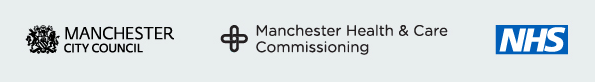 